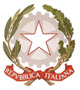 ISTITUTO COMPRENSIVO STATALE  ANDORA / LAIGUEGLIAVia Piana del Merula, 3/1 - 17051 ANDORA (SV) -  Tel / Fax 0182  87361-87081 – C. F. 9 0 0 5 1 5 7 0 0 9 2E-MAIL : svic80500t@istruzione.itAndora, 28 gennaio 2021                                                                   Ai docenti della scuola secondariaCIRCOLARE 62Oggetto: scrutini scuola secondaria e delegaNegli scrutini nei quali non sarò presente il docente Coordinatore di classe sarà delegato quale Presidente, mentre il segretario verbalizzante farà, appunto, il Segretario dello scrutinio. Fatte salve possibili e ulteriori modifiche, il calendario degli scrutini dei corsi A e B è invertito rispetto a quanto precedentemente deciso per ragioni interne.Vi ricordo che nello scrutinio occorre il COLLEGIO PERFETTO, se manca qualche docente me lo dovete segnalate ed io lo sostituirò o riconvocherò lo scrutinio.Mi raccomando di salvare il verbale dello scrutinio e di inviarne copia al sottoscritto affinché possa predisporre una cartella ai fini della conservazione degli atti.Grazie per la collaborazione                                                                                            IL DIRIGENTE SCOLASTICO 						Dott. Silvio PERI 						la firma deve intendersi autografa                                                                                            e sostituita 						da indicazione a mezzo stampa ai sensi 						art. 3 comma 2 del D.Lgs. 39/93.